/LAND TRAINING SUPERVISION LISBURN CITY SWIMMING CLUB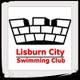 National Junior & AG1 Squad –   Parents are responsible for covering/swapping any supervision slots they are unable to attend		COMBINED LAND TRAINING TUESDAY & THURSDAY WITH MARY  “Swim Ireland has a policy that NO individual should be alone with a child and ALL pool and dry land training sessions MUST be supervised”Swim Ireland Safeguarding Children 2010– Policies and Procedures page 36           www.swimireland.ieWeek CommencingTUESDAY 5-5:30pm  in PDC1ST Session SupervisorTUESDAY 5:30-6pm Squash CRT2nd Session SupervisorPlaceTHURSDAY1ST Session SupervisorTHURSDAY2nd Session SupervisorPlace22/04/2019POOTSFITZPATRICKSQUASH COURTJAMISONMORROWSQUASH COURT29/04/2019FERRIEMcMATHSQUASH COURTSTANLEYMALLONSQUASH COURT06/05/2019COLEMANPOOTSSQUASH COURTO’KANEMcERLANESQUASH COURT13/05/2019ROBSONATKINSONSQUASH COURTMAMIJSSHAWESQUASH COURT20/05/2019JAMISONFERGUSONSQUASH COURTPOOTSCOLLINSSQUASH COURT27/05/2019STANLEYMALLONSQUASH COURTCOLEMANALEXISQUASH COURT03/06/2019McNAMARASTRONGSQUASH COURTROBSONRAFFOSQUASH COURT10/06/2019MAMIJSHOPKINSSQUASH COURTFERRIEATKINSONSQUASH COURT